Publicado en Granada el 08/03/2022 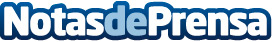 La empresa Megasur pone en marcha una acción para ayudar a Ucrania enviando alimentos y medicamentosLa empresa Informática Megasur ha puesto en marcha una acción para recoger alimentos no perecederos y material sanitario que serán enviados a la frontera de Ucrania con Polonia. La empresa ha puesto a disposición dos furgonetas y junto a la Parroquia del Santo Ángel Custodio de Granada realizarán la recolección del material donadoDatos de contacto:Informática Megasur958509010Nota de prensa publicada en: https://www.notasdeprensa.es/la-empresa-megasur-pone-en-marcha-una-accion_1 Categorias: Nacional Sociedad Andalucia Solidaridad y cooperación http://www.notasdeprensa.es